            Toner Megacentar ∙ Bate Bulića bb, 12300 Petrovac ∙ www.tonercentar.com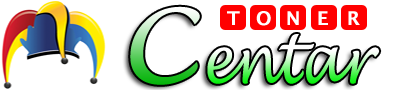 Obrazac za odustanak ugovora na daljinu u roku od 14 danaPodaci o trgovcu
Podaci o potrošačuU slučaju odustanka od ugovora, potrošač ima pravo na povraćaj novca ili na zamenu za drugi proizvod. Povrat sredstava će potrošaču biti izvršen nakon što roba bude vraćena na navedenu adresu za prijem obrazca. Trgovac ima pravo da odbije zahtev potrošača ukoliko utvrdi da roba nije u ispravnom stanju, zbog toga što je kupac robom neadekvatno ili nepravilno rukovao ili je oštetio. Povrat novca će potrošaču biti izvršen nakon što roba bude vraćena na navedenu adresu za prijem obrazca u kompletnom originalnom pakovanju, neoštećeni i bez vidljivih tragova korišćenja. Povrat sredstava potrošaču će se izvršiti na žiro račun koji je naveden u obrazcu. Troškovi vraćanja robe padaju na teret kupca. Podaci koje potrošač priloži u ovom obrascu služe isključivo za evidentiranje izmena u prometu robe i Toner Megacentar ih neće upotrebljavati u druge svrhe. Potpis kupca: ____________________


  PIB: 108160837             Matični broj: 63259489             Šifra delatnosti: 9511            Žiro račun: 160-392775-10     Banka Intesa NAZIVToner MegacentarADRESA TRGOVCABate Bulića bb, 12300, PetrovacADRESA ZA PRIJEM OBRASCABate Bulića bb, 12300, PetrovacKONTAKT ZA PRIJEM OBRASCA+381 60 033 19 32E-MAIL ADRESA ZA PRIJEM OBRASCAoffice@tonercentar.comIME I PREZIMEADRESAKONTAKT TELEFON I E-MAIL ADRESA